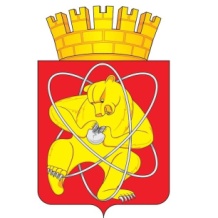 Городской округ «Закрытое административно – территориальное образование Железногорск Красноярского края»СОВЕТ ДЕПУТАТОВ ЗАТО г. ЖЕЛЕЗНОГОРСК РЕШЕНИЕ«____» ________ 2022                                                                           			                           ________г. ЖелезногорскО внесении изменений в решение Совета депутатов ЗАТО г. Железногорск от 27.08.2009 № 62-409Р «Об утверждении Положения о сдаче в аренду и безвозмездное пользование муниципального имущества, находящегося в Муниципальной казне закрытого административно-территориального образования Железногорск Красноярского края»Руководствуясь Федеральным законом от 06.10.2003 № 131-ФЗ «Об общих принципах организации местного самоуправления в Российской Федерации», Уставом городского округа «Закрытое административно-территориальное образование Железногорск Красноярского края», Совет депутатов ЗАТО г. ЖелезногорскРЕШИЛ:Внести следующие изменения в решение Совета депутатов ЗАТО г. Железногорск от 27.08.2009 № 62-409Р «Об утверждении Положения о сдаче в аренду и безвозмездное пользование муниципального имущества, находящегося в Муниципальной казне закрытого административно-территориального образования Железногорск Красноярского края»: Пункт 5.7.1. приложения № 1 к Решению Совета депутатов ЗАТО г. Железногорск от 27.08.2009 № 62-409Р изложить в следующей редакции:«5.7.1. По договору безвозмездного пользования (договору ссуды) имущество передается во временное пользование: а) органам местного самоуправления; б) федеральным органам государственной власти, органам государственной власти субъектов Российской Федерации, а также находящимся в их ведении государственным учреждениям, за которыми подлежит закреплению указанное имущество, для исполнения полномочий по предметам ведения Российской Федерации, субъектов Российской Федерации;в) муниципальным учреждениям и государственным казенным учреждениям;г) федеральным учреждениям здравоохранения;д) акционерному обществу «Почта России»;е) политическим партиям, их региональным отделениям и иным структурным подразделениям.Действие настоящего пункта не распространяется на коммерческие организации и коммерческие отделения некоммерческих организаций указанных выше организаций и учреждений.»1.2. Приложение № 5 к Положению о сдаче в аренду и безвозмездное пользование муниципального имущества, находящегося в Муниципальной казне закрытого административно-территориального образования Железногорск Красноярского края, «Таблица значений коэффициента, учитывающего вид деятельности арендатора (Кд)» изложить в новой редакции (приложение). Контроль за исполнением настоящего решения возложить на председателя постоянной комиссии Совета депутатов ЗАТО г. Железногорска по вопросам экономики, собственности и ЖКХ Д.А. Матроницкого.Настоящее решение вступает в силу после его официального опубликования.Приложение к Решению Совета депутатов ЗАТО г. Железногорск от _________№ _________ «Приложение № 5 к Положению о сдаче в аренду и безвозмездное пользование муниципального имущества, находящегося в Муниципальной казне закрытого административно-территориального образования Железногорск Красноярского края ТАБЛИЦА ЗНАЧЕНИЙ КОЭФФИЦИЕНТА, УЧИТЫВАЮЩЕГО ВИД ДЕЯТЕЛЬНОСТИ АРЕНДАТОР А<*> (КД) <*> Виды деятельности определяются с учетом Общероссийского классификатора видов экономической деятельности.Председатель Совета депутатов ЗАТО г. Железногорск                          С.Д. Проскурнин Глава ЗАТО г. Железногорск                                 И.Г. КуксинN п/пВид деятельности арендатора на арендуемых объектахКд1- деятельность финансовая и страховая;- деятельность ресторанов и гостиниц;- деятельность по операциям с недвижимым имуществом22- торговля табачными изделиями и алкогольными напитками, кроме пива1,53- ремонт и техническое обслуживание транспортных средств0,54- производство алкогольных напитков, включая пиво;- деятельность в области здравоохранения;- деятельность ветеринарная;- деятельность почтовой связи;- деятельность школ подготовки водителей автотранспортных средств;- деятельность предприятий общественного питания (кроме ресторанов), включая приготовление и продажу кулинарной продукции;- торговля книгами, писчебумажными, канцелярскими товарами, газетами, журналами;- торговля цветами и другими растениями, семенами и удобрениями;- торговля бывшими в употреблении товарами, кроме антиквариата и торговли бывшими в употреблении автомобилями;- торговля домашними животными и кормами для домашних животных0,455- обрабатывающие производства, кроме производств, указанных в строках 4, 6, 8 настоящей таблицы;- строительство;- научные исследования и разработки;- деятельность в области архитектуры и инженерно-технического проектирования, технических испытаний, исследований и анализа0,356- деятельность в системе образования, кроме деятельности школ по подготовке водителей автотранспортных средств;- деятельность физкультурно-оздоровительная, деятельность в области спорта, отдыха и развлечений, кроме деятельности по организации и проведению азартных игр;- производство одежды и обуви;- предоставление услуг парикмахерскими и салонами красоты;- оказание услуг массажа;- деятельность в области фотографии;- деятельность по технической инвентаризации недвижимого имущества;- организация похорон и предоставление связанных с ним услуг;- ремонт компьютеров, предметов личного потребления и хозяйственно-бытового назначения;- предоставление услуг по стирке и химической чистке изделий;- услуги по прокату предметов личного пользования и хозяйственно-бытового назначения;- предоставление социальных услуг без обеспечения проживания;- торговля предметами культового и религиозного назначения, похоронными принадлежностями;- курьерская деятельность, кроме деятельности по доставке еды на дом;- при предоставлении муниципального имущества государственными автономными и бюджетными учреждениям0,207При предоставлении муниципального имущества некоммерческим организациям для осуществления основной деятельности, а именно:- общественным организациям;- ассоциациям (союзам);- общественным фондам;- автономным некоммерческим организациям;- товариществам собственников жилья;- казачьим обществам, внесенным в государственный реестр казачьих обществ в Российской Федерации;- религиозным организациям;- потребительским кооперативам граждан0,18- производство пищевых продуктов;- производство безалкогольных напитков и минеральных вод;- деятельность по доставке еды на дом0,0459- деятельность в области сельского хозяйства и предоставление услуг в этой области0,0310- при прочих видах деятельности1